Государственное автономное учреждение Чувашской Республики дополнительного образования «Центр военно-патриотического воспитания и подготовки граждан к военной службе «ЮНИТЭКС» Министерства образования и молодежной политики Чувашской Республики направляет проект положения республиканского фестиваля юных инспекторов движения «Вместе в ГТО» (далее – Фестиваль). Дата проведения Фестиваля - 13 ноября 2019 года. Место проведения фестиваля будет сообщено дополнительно. На участие в Фестивале от муниципалитета приглашается команда, которую определяет пилотная площадка республиканского социального проекта «Вместе за безопасность дорожного движения».Муниципалитеты на Фестиваль представляют команды юных инспекторов движения (13-15 лет). Город Чебоксары может выставить не более 3-х команд, г. Новочебоксарск – не более 2-х команд. Состав команды: 4 юношей, 4 девушек, 1 руководитель.Заявки (по форме Приложение № 1 к Положению) на участие в Фестивале представляются в Центр «ЮНИТЭКС» до 7 ноября 2019 года на e-mail:                                   unitexcentr@yandex.ru.Приложение: Проект положения на 2 стр. в 1 экз.Директор                                                                                                                   В.А. ЗахароваГерасимова А.В.(8352) 45-61-30ПОЛОЖЕНИЕо республиканском фестивале юных инспекторов движения «Вместе в ГТО»1.Общее положениеРеспубликанский фестиваль юных инспекторов движения «Вместе в ГТО» (далее – Фестиваль) проводится в целях внедрения привлекательных форм, методов и средств организации физкультурно-спортивных занятий и решает следующие задачи: - укрепление здоровья и повышение физической подготовленности обучающихся;- пропаганда здорового образа жизни;- осуществление анализа и оценки уровня физической подготовленности и степени владения практическими умениями физкультурно-оздоровительной и прикладной направленности;- выявление одаренных детей, подростков, талантливой молодежи.2. Сроки и место проведения ФестиваляФестиваль проводится 13 ноября 2019 года.Начало регистрации участников: 9.00 ч.Торжественное открытие: 10.30 ч.Начало в 10.45 ч.3. Руководство проведением ФестиваляОбщее руководство проведением Фестиваля осуществляет Министерство образования и молодежной политики Чувашской Республики.Непосредственное проведение Фестиваля возлагается на ГАУ Чувашской Республики «Центр военно-патриотического воспитания ЮНИТЭКС» Минобразования Чувашии и главную судейскую коллегию.4. Участники ФестиваляФестиваль проводится среди юных инспекторов движения (ЮИД) IV ступени (13-15 лет).Состав команды: 4 юношей, 4 девушек, 1 руководитель.На участие в Фестивале от муниципалитета приглашается команда, которую определяет пилотная площадка республиканского социального проекта «Вместе за безопасность дорожного движения».Город Чебоксары может выставить не более 3-х команд, г. Новочебоксарск не более 2-х команд. Руководители команд представляют в мандатную комиссию следующие документы: - заявку с допуском врача согласно Приложению №1 к Положению;-оригинал паспорта (справку из паспортного стола - при сдаче свидетельства о рождении на оформление паспорта) или свидетельство о рождении, если участник                            не достиг 14-летнего возраста;- справки школьников с фотографиями 3х4 (выданные не ранее 01.09.2019г., ксерокопии не принимаются), заверенные подписью директора общеобразовательной организации и печатью, которая ставится на угол фотографии обучающегося;- копию приказа органа управления образованием или образовательной организации о направлении команды на республиканские соревнования;- договор страхования жизни и здоровья от несчастных случаев;- согласия от родителей или законных представителей на обработку персональных данных на каждого участника команды согласно Приложению №2 к Положению; - заполненный протокол  согласно Приложению №3 к Положению.В случае выявления нарушений требований к участникам и условий их допуска команда снимается с соревнований. 5. Обеспечение безопасности участников и зрителейВ целях обеспечения безопасности участников и зрителей спортивные мероприятия разрешается проводить в спортивных сооружениях, принятых к эксплуатации государственными комиссиями, отвечающих требованиям Положения о мерах по обеспечению общественного порядка и безопасности, а также эвакуации и оповещения участников и зрителей при проведении массовых спортивных мероприятий, при наличии актов о готовности спортивного сооружения к проведению спортивных мероприятий, утверждаемых в установленном порядке.Медицинское обеспечение мероприятия должно соответствовать Методическому пособию по организации медицинского сопровождения выполнения нормативов Всероссийского физкультурно-спортивного комплекса «Готов к труду и обороне» (ГТО).За обеспечение безопасности участников и зрителей ответственность несут главный судья соревнований, судейская коллегия и представители команд.6. Программа Фестиваля1. Подтягивание на высокой перекладине (юноши)Подтягивание на высокой перекладине выполняется из исходного положения: вис хватом сверху, кисти рук на ширине плеч, руки и ноги прямые, ноги не касаются пола, ступни вместе.Из виса на прямых руках хватом сверху необходимо подтянуться так, чтобы подбородок оказался выше перекладины, опуститься в вис до полного выпрямления рук, зафиксировать это положение в течение 1 секунды.Испытание выполняется на максимальное количество раз доступное участнику.Засчитывается количество правильно выполненных подтягиваний, фиксируемых счетом судьи вслух. Пауза между повторениями не должна превышать трех секунд. Ошибки, в результате которых испытание не засчитывается:- нарушение требований к исходному положению (неправильный хват рук, согнутые в локтевых суставах руки и в коленных суставах ноги, перекрещенные ноги);- нарушение техники выполнения испытания;- подбородок тестируемого ниже уровня грифа перекладины;- фиксация исходного положения менее чем на 1 секунду;- подтягивание рывками или с использованием маха ногами (туловищем);- явно видимое поочередное (неравномерное) сгибание рук.2. Сгибание и разгибание рук в упоре «лежа» (отжимание) (девушки)Сгибание и разгибание рук в упоре лежа выполняется из исходного положения: упор лежа на полу, руки на ширине плеч, кисти вперед, локти разведены не более чем на 45 градусов относительно туловища, плечи, туловище и ноги составляют прямую линию. Стопы упираются в пол без опоры.Засчитывается количество правильно выполненных циклов, состоящих из сгибаний и разгибаний рук, фиксируемых счетом судьи вслух или с использованием специальных приспособлений (электронных контактных платформ).Сгибая руки, необходимо коснуться грудью пола или контактной платформы высотой 5 см, затем, разгибая руки, вернуться в исходное положение и, зафиксировав его на 1 секунду, продолжить выполнение испытания.Дается одна попытка. Пауза между повторениями не должна превышать 3 сек. Упражнение выполняется в течение 3 минут.Ошибки, в результате которых испытание не засчитывается:- нарушение требований к исходному положению;- нарушение техники выполнения испытания;- нарушение прямой линии «плечи – туловище – ноги»;- отсутствие фиксации на 1 секунду исходного положения;- превышение допустимого угла разведения локтей;- разновременное разгибание рук.3. Бег 30 мБег на 30 метров выполняется с высокого старта. Участники стартуют по 2-4 человека.4. Наклон вперед из положения стоя на гимнастической скамьеНаклон вперед из положения стоя с прямыми ногами на гимнастической скамье выполняется из исходного положения: стоя на гимнастической скамье, ноги выпрямлены в коленях, ступни ног расположены параллельно на ширине 10-15 см. При выполнении испытания по команде судьи участник выполняет два предварительных наклона, скользя пальцами рук по линейке измерения. При третьем наклоне участник максимально сгибается и фиксирует результат в течение 2 секунд.Величина гибкости измеряется в сантиметрах. Результат выше уровня гимнастической скамьи определяется знаком « - », ниже – знаком «+ ». Ошибки, в результате которых испытание не засчитывается:- сгибание ног в коленях;- фиксация результата пальцами одной руки;- отсутствие фиксации результата в течение 2 секунд.Подсчет очков производиться по таблице оценки результатов ВФСК ГТО в соответствии со ступенью.            5.Плавание смешанная эстафетаСостав команды (2 юн. +2 дев. ×50 м.). Девушки стартуют первыми. Места в соревнованиях по плаванию смешанная эстафета определяется по таблице (см. ниже).Таблица начисления очков в эстафете. 7. Подведение итоговОбщекомандное место определяется по наименьшей сумме мест. При равенстве суммы мест у двух и более команд, преимущество получает команда, по результатам плавания (смешанной эстафеты).Протесты принимаются в течение 30 минут после завершения соревнований в письменном виде с подписью руководителя команды. По истечению положенного времени протест не рассматривается.В случае обнаружения нарушения в комплектовании команд после проведения соревнований команде присуждается итоговое последнее место среди всех участвовавших.8. Награждение победителей и призеровПобедители и призеры Фестиваля награждаются медалями, кубком и памятными призами Минобразования Чувашии. 9. Финансирование ФестиваляФинансовые расходы на организацию и проведение Фестиваля осуществляются за счет Министерства образования и молодежной политики Чувашской Республики, в рамках основного мероприятия «Обеспечение безопасного участия детей в дорожном движении» подпрограммы «Повышение безопасности дорожного движения» государственной программы «Развитие транспортной системы Чувашской Республики» на 2019-2035 годы. Расходы по командированию команд для участия в Фестивале (проезд до места проведения и обратно, суточные в пути, питание) обеспечивают командирующие организации.10. Порядок и сроки подачи заявкиЗаявка по прилагаемой форме на участие в Фестивале представляются в Центр «ЮНИТЭКС» до 7 ноября 2019 года по e-mail: unitexcentr@yandex.ru.Телефоны для справок: ГАУ Чувашской Республики «Центр военно-патриотического воспитания «ЮНИТЭКС» Минобразования Чувашии. тел.- факс: 8 (8352) 45-61-30 – отдел спорта Сайт: http://unitex-center.ruПриложение №1 к Положениюо республиканском Фестивале ЗАЯВКАна участие в республиканском фестивале ЮИД «Вместе в ГТО»команда ________________________________________________________________________________________________________________________(наименование образовательной организации)Капитан команды _____________________________________________________________________                                                                                                (Ф.И. О.) Тренер команды   _____________________________________________________________________                                                          (Ф.И.О. полностью, где и кем работает, телефон)Руководитель организации, направившей команду   _________________________________________________________________                                                             (Ф.И.О., где и кем работает, телефон)Допущено игроков ____________                                                          Врач _________                                                                                                                  (подпись, печать)Приложение № 2 к Положению о республиканском фестивалеВ рабочую группу по проведению республиканского Фестиваля ЮИД «Вместе в ГТО»СогласиеЯ , 	,зарегистрированный (ая) по адресу:_________________________________________________________________________документ, удостоверяющий личность: _________________________________________________________________________(сведения о дате выдачи указанного документа и выдавшем его органе).в соответствии с требованиями ст. 9 Федерального закона Российской Федерации от 27 июля 2006 г. №152-ФЗ «О персональных данных», подтверждаю свое согласие на обработку рабочей группе и комиссии по допуску участников моих персональных данных и данных моего ребёнка в связи с участием________________________________________________________________________________________________________________________________________________Ф.И.О. ребенкана республиканском фестивале ЮИД «Вместе в ГТО», при условии, что их обработка осуществляется уполномоченным лицом, принявшим обязательства о сохранении конфиденциальности указных сведений.Предоставляю рабочей группе и комиссии по допуску участников право осуществлять все действия (операции) с моими персональными данными и данными моего ребенка, включая сбор, систематизацию, накопление, хранение, обновление, изменение, использование, обезличивание, блокирование, уничтожение. Рабочая группа и комиссия по допуску участников вправе обрабатывать мои персональные данные и данные моего ребёнка посредством внесения их в электронную базу данных, списки и другие отчётные формы.Передача моих персональных данных и данных моего ребенка иным лицам или иное их разглашение может осуществляться только с моего письменного согласия.Я оставляю за собой право отозвать свое согласие посредством составления соответствующего письменного документа, который может быть направлен мной в адрес рабочей группе и комиссии по допуску участников по почте заказным письмом с уведомлением о вручении.В случае получения моего письменного заявления об отзыве настоящего согласия на обработку персональных данных, рабочая группа и комиссия по допуску участников обязаны прекратить их обработку и исключить персональные данные из базы данных, в том числе электронной, за исключением сведений о фамилии, имени, отчестве, дате рождения.Настоящее согласие дано мной «____» ________________201__ года.Подпись: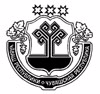 Государственное автономное учреждение Чувашской Республики дополнительного образования   «Центр военно-патриотического воспитания и подготовки граждан к военной службе «ЮНИТЭКС» Министерства образования и молодежной политики Чувашской РеспубликиЧăваш Республикин вĕренÿ тата çамрăксен политикин министерствин Чăваш Республикин хушма пĕлÿ паракан патшалăх автономиллĕ учрежденийĕ «Çарпа патриот воспитанийĕ парас тата граждансене çар хĕсметне хатĕрлес енĕпе ĕçлекен ЮНИТЭКС центрĕ»428001, г. Чeбоксары, пр. М. Горького, 5тел.(88352) 45-61-30, факс 45-61-33e-mail: unitexcentr@yandex.ruhttp:// unitex-centеr.ruГосударственное автономное учреждение Чувашской Республики дополнительного образования   «Центр военно-патриотического воспитания и подготовки граждан к военной службе «ЮНИТЭКС» Министерства образования и молодежной политики Чувашской РеспубликиЧăваш Республикин вĕренÿ тата çамрăксен политикин министерствин Чăваш Республикин хушма пĕлÿ паракан патшалăх автономиллĕ учрежденийĕ «Çарпа патриот воспитанийĕ парас тата граждансене çар хĕсметне хатĕрлес енĕпе ĕçлекен ЮНИТЭКС центрĕ»428001, г. Чeбоксары, пр. М. Горького, 5тел.(88352) 45-61-30, факс 45-61-33e-mail: unitexcentr@yandex.ruhttp:// unitex-centеr.ruГосударственное автономное учреждение Чувашской Республики дополнительного образования   «Центр военно-патриотического воспитания и подготовки граждан к военной службе «ЮНИТЭКС» Министерства образования и молодежной политики Чувашской РеспубликиЧăваш Республикин вĕренÿ тата çамрăксен политикин министерствин Чăваш Республикин хушма пĕлÿ паракан патшалăх автономиллĕ учрежденийĕ «Çарпа патриот воспитанийĕ парас тата граждансене çар хĕсметне хатĕрлес енĕпе ĕçлекен ЮНИТЭКС центрĕ»428001, г. Чeбоксары, пр. М. Горького, 5тел.(88352) 45-61-30, факс 45-61-33e-mail: unitexcentr@yandex.ruhttp:// unitex-centеr.ruРуководителям органов управления образованиемРуководителям отрядов юных инспекторов движенияРуководителям органов управления образованиемРуководителям отрядов юных инспекторов движенияРуководителям органов управления образованиемРуководителям отрядов юных инспекторов движения1 место40 очков9 место25 очков2 место35 очков10 место24 очка3 место32 очка11 место23 очка4 место30 очков12 место22 очка5 место29 очков13 место21 очко6 место28 очков 14 место20 очков7 место27 очков15 место19 очков8 место26 очков16 местои т.д. до 1 очка№Ф.И. О.КлассДата рожденияПаспортные данные или свидетельствао рожденииДомашний адресДопуск врача